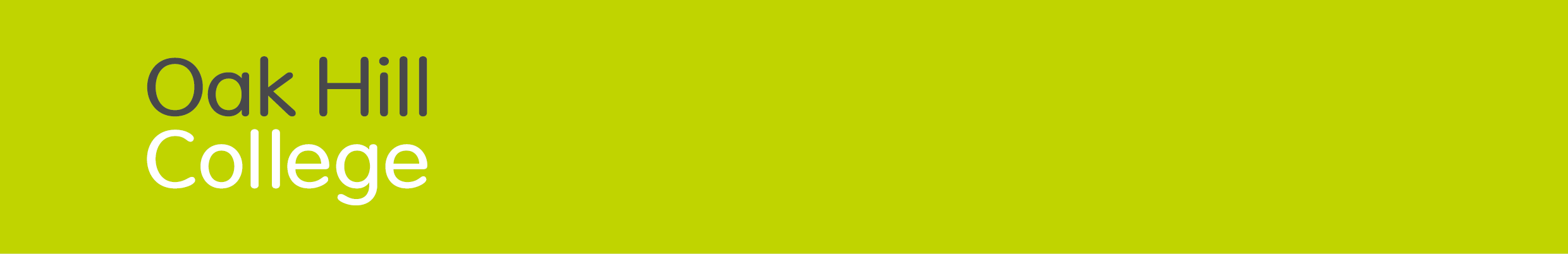 Application Form for Employment Please complete all sections on this form. If any sections do not apply to you, please enter ‘not applicable or ‘n/a’. The information provided will be considered by the Selection Panel who will decide whether you proceed to the next stage of the selection process.Personal detailsCurrent or most recent employmentPrevious appointmentsPlease supply a full history in chronological order with start and end dates (most recent first) of all training/further education, employment, self-employment and any periods of unemployment since leaving secondary education. Provide where appropriate explanations for any periods not in employment, self-employment or further education/training and in each case any reasons for leaving employment.Academic/Vocational QualificationsPlease give details of all secondary education, including dates attended, courses and examinations taken.Further educationPlease give details of courses undertaken/qualifications gained and be prepared to provide evidence of qualifications, if called for interview.Interests, hobbies & sportsPlease give details of anything relevant.Existing contacts within the College or TrustPlease indicate if you know any existing Oak Hill employees, members of the College Council or trustees of the College or the Kingham Hill Trust, and if so how you know them.HealthWhy are you applying for this post?Information to support your applicationPlease ensure that you have read and understand the Job Description and explain how you feel your experience, qualifications, training and personal qualities fulfil the role, giving examples where possible.ReferencesPlease provide at least two referees. One referee should be your current or most recent employer. Please note, references will not be accepted from relatives or from referees writing solely in the capacity of friends.DeclarationI declare that, to the best of my knowledge, the information I have given is true and completeI understand that I may be responsible for the expenses of any medical examination or report which may be required. I agree that the College may share this information internally with those who may be directly supporting me. I agree to advise you of any changes to the information I have provided.By typing your name on the line above, you are giving a digital signature.Post you are applying for: Post you are applying for: Post you are applying for: Post you are applying for: Title:  First name(s):  First name(s):  Surname:  Preferred first name:  Preferred first name:  Former Surnames:  Former Surnames:  Your nationality at birth:  Your nationality at birth:  Your nationality:  Your nationality:  Home address:  Home address:  Previous Address (if you have moved in the past 5 years):  Previous Address (if you have moved in the past 5 years):  Mobile number:  Mobile number:  Home phone number:  Home phone number:  Personal email address:  Personal email address:  Personal email address:  Personal email address:  National Insurance No:  National Insurance No:  Next of Kin:  Next of Kin:  Do you have a driving licence? :(If yes, please have your driving licence available at interview)Do you have a driving licence? :(If yes, please have your driving licence available at interview)Are you a car owner? :  Are you a car owner? :  Are you a car owner? :  Are you a car owner? :  Name of Employer: Name of Employer: Address:  Address:  Telephone:  Position held:  Contact email address:  Contact email address:  Current or final salary:  Current or final salary:  Date appointed:  Date left:  Why did you (or are planning to) leave this position? :Why did you (or are planning to) leave this position? :If still employed, what notice are you required to give? :If still employed, what notice are you required to give? :Please briefly outline your duties in this position:Please briefly outline your duties in this position:EmployerPosition held & brief outline of dutiesDates employedFinal salary & reason for leavingInstitution attendedQualification typeSubjectResult (if appropriate)Year of awardDo you have any disabilities which may affect your application?:    If yes, please describe said disabilities:If yes, please describe any reasonable adjustments which could be made to the recruitment process to assist you in your application for the job:The appointment may be subject to a medical examination. Do you understand and accept this condition?   Contact 1Contact 2Name:  Name:  Relationship to you:  Relationship to you:  Phone number(s): Phone number(s): Email address: Email address: Address:Address:May this referee be approached prior to an interview being offered?  May this referee be approached prior to an interview being offered?  Applicant’s signature:  Date: